МОЖНО ЛИ ПОЛУЧИТЬ НАГРАДУ ПОГИБШЕГО ДЕДА?В СССР учреждение государственных наград и награждение ими производилось Президиумом Верховного Совета СССР.В годы Великой Отечественной войны право награждения различными государственными наградами было передано определенным государственным органам и должностным лицам, но 
с последующим подтверждением Президиумом Верховного Совета СССР.В связи с прекращением деятельности Союза ССР в 1991 году, его правопреемником стала Российская Федерация, и порядок обращения государственных наград СССР в настоящее время определен в Указе Президента Российской Федерации от 7 сентября 2010 года № 1099 
«О мерах по совершенствованию государственной наградной системы Российской Федерации».В соответствии с данным Указом получить награду периода Великой Отечественной войны вправе только сам награжденный. Если он погиб, пропал без вести или умер уже после войны, 
а неврученная награда обнаружилась только сейчас, наследники первой очереди – то есть дети награжденного или его вдова, брат, сестра или один из внуков имеют право получить удостоверение 
к награде. При этом сбор всего перечня документов, подтверждающих само награждение, тот факт, что награда не была вручена, а также документов, удостоверяющих прямые родственные связи, лежит на заявителе. В иных случаях может быть запрошена лишь архивная справка, подтверждающая факт награждения.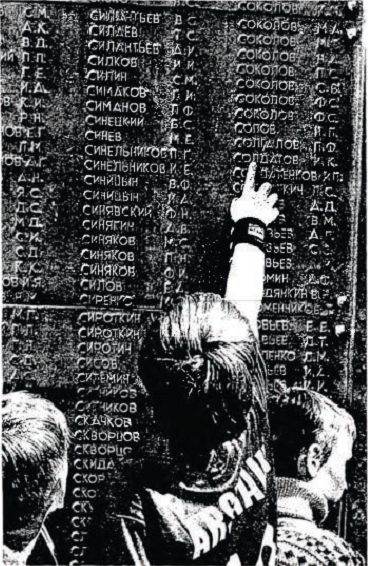 